NAGYKOVÁCSI NAGYKÖZSÉG ÖNKORMÁNYZATAPÉNZÜGYI BIZOTTSÁGELNÖKEMEGHÍVÓNagykovácsi Nagyközség ÖnkormányzataPénzügyi bizottságának üléséreAz ülés helye: 		Öregiskola Közösségi Ház és KönyvtárIdőpontja: 		2019. december 9. (hétfő) 17 óra 45 percNapirend:Nagykovácsi Nagyközség Önkormányzata 2020. évi átmeneti gazdálkodásáról szóló rendelet megalkotása E – 92Előterjesztő: Kiszelné Mohos Katalin polgármesterElőadó: Perlaki Zoltán gazdasági vezetőTárgyalja: PB, ÜBDöntés illetményalap emeléséről E – 102Előterjesztő: Kiszelné Mohos Katalin polgármesterElőadó: Papp István jegyzőTárgyalja: PB, ÜBDöntés a 2020. évi belső ellenőrzési terv elfogadásáról E – 96Előterjesztő: Papp István jegyzőTárgyalja: PBA Nagykovácsi Német Nemzetiségi Önkormányzat költségvetési támogatásának módosítása E – 101Előterjesztő: Kiszelné Mohos Katalin polgármesterElőadó: Papp István jegyzőTárgyalja: PBDöntés a BÖT és a Hungary Ambulance Kft. között a Budakeszi Orvosi Ügyelet ellátására létrejött szerződés módosításáról E – 94Előterjesztő: Kiszelné Mohos Katalin polgármesterElőadó: Papp István jegyzőTárgyalja: PBNagykovácsi, 2019. december 5.Honti Zoltán sk.											elnök	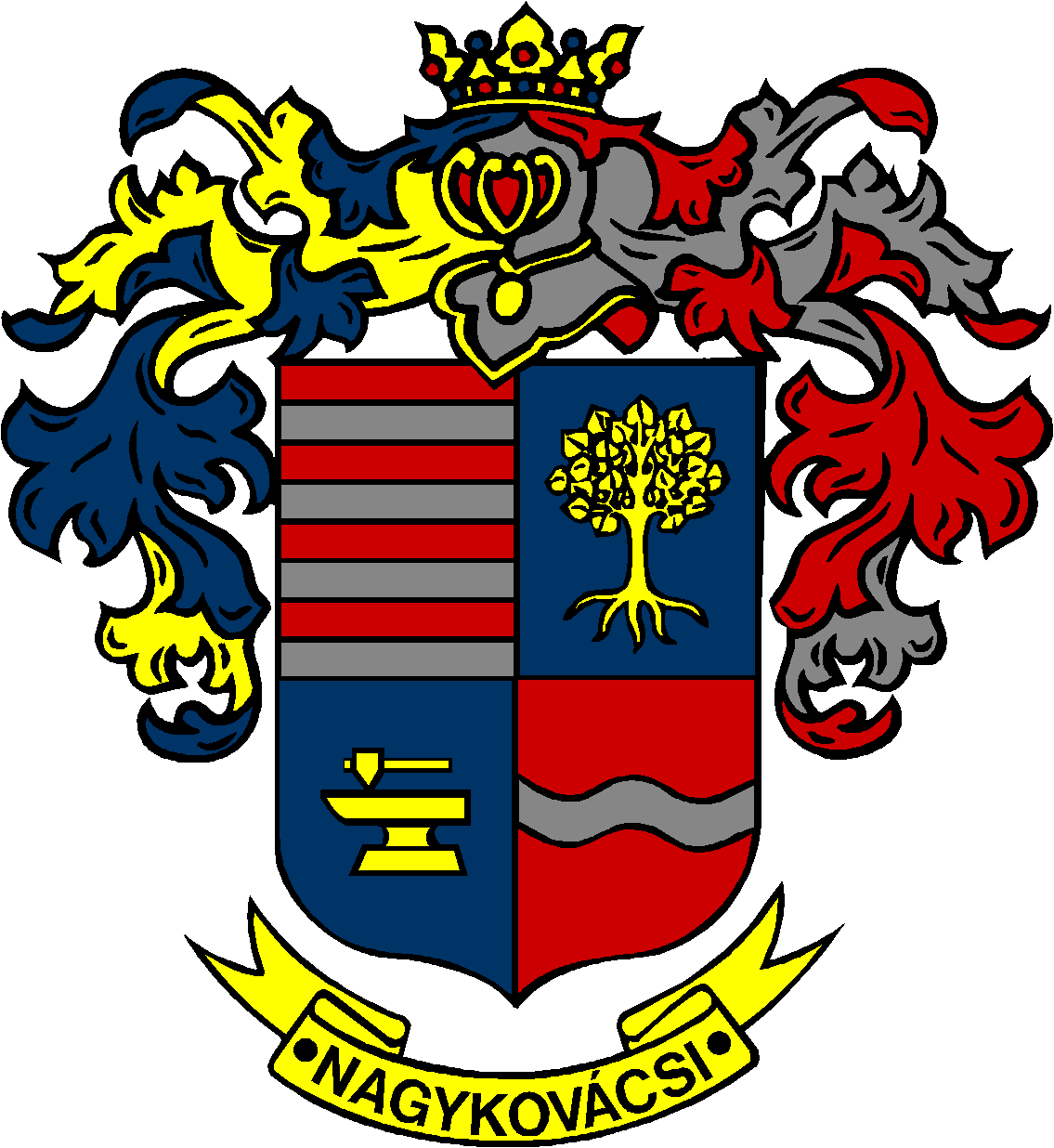 